DESCRIPTION DU PROJET Moyens envisagés pour assurer un transfert des connaissances aux utilisateurs des connaissances générées (MAXIMUM 1 PAGE)Effet levier (MAXIMUM 1 PAGE)BUDGET ET JUSTIFICATION (MAXIMUM 2 PAGES)Chercheur principal, co-chercheur et autre chercheur — Note biographique (maximum 4 pages)Complétez avec vos informations ou insérez votre CV ici pourvu qu’il ne dépasse pas 4 pages et qu’il contienne l’information demandée ci-dessous.2. PRIX ET DISTINCTIONS3. SUBVENTIONS OBTENUES4. PUBLICATIONS5. CONFÉRENCES, SYMPOSIUMS, CONGRÈS Présentations orales : Présentations par affiches :Organisation de conférences, de symposiums et de congrès (titre, lieu et date) :6. AUTRES EXPÉRIENCES DE TRAVAIL, DE RECHERCHE ET COURS PERTINENTS — COMITÉS ET AUTRES CHARGES7. NOMBRE D’ÉTUDIANTS SUPERVISÉS8. BREVETS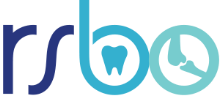 Formulaire de demandeProjet structurant majeurThème du projet (sélectionner 1 seul thème)  1.  Accès aux soins de santé buccodentaire ou osseuse.  2.  Génétique/Génomique des maladies buccodentaires, craniofaciales et musculosquelettiques.  3.  Autre thème de recherche relevant du mandate du Réseau de recherche en santé buccodentaire et osseuseTitre du projet Équipe de rechercheChercheur principal (membre régulier du RSBO)Nom :Affiliation universitaire :Membre régulier du RSBO   Co-chercheur  Nom :Affiliation universitaire :Membre régulier du RSBO   Membre associé du RSBO   Autre    Co-chercheur (ajoutez des cases au besoin)Nom :Affiliation universitaire :Membre régulier du RSBO   Membre associé du RSBO   Autre   Autre chercheur (ajoutez des cases au besoin)Nom :Affiliation :Membre régulier du RSBO   Membre associé du RSBO   Autre    Considérations bioéthiques Le projet a-t-il reçu une approbation d’un comité d’éthique universitaire ou hospitalier ?OUI :        SpécifiezNON :      Décrivez, advenant l’éventualité d’un financement, les étapes et l’échéancier pour l’obtention d’un certificat d’éthique institutionnel : DONNEZ UNE VUE D’ENSEMBLE DU PROJET en faisant ressortir les points ci-dessous. 1. Brève mise en contexte et, pour les thèmes ouverts, la pertinence (0,5 à 1 page maximum)2. Objectifs à court et moyen termes (0,5 page maximum) 3. Stratégies expérimentales et méthodologie : (3 pages maximum)     3.1 Démontrez l’interdisciplinarité de l’équipe et décrivez de façon détaillée la contribution de chaque chercheur.     3.2 Démontrez comment les expertises et les données seront intégrées.       3.3 Décrivez les mécanismes pour assurer un transfert d’expertises (partage de ressources, de personnel, codirection d’étudiants, etc.)4. Mécanismes prévus pour permettre une convergence des données et leur translation vers une ou des applications concrètes (1 page maximum)5. Résultats anticipés (outils développés, stratégies cliniques, changement de politique, etc.) (0,5 page maximum)6. Échéancier et faisabilité. (0.5-1 page maximum)Diffusion de l’information, tenue d’évènements, mise en application d’outils, etc.1.  Autres sources de financement ou autres formes de soutien de partenaires (en fonds, en bien matériaux ou en personnel de recherche)2.  Plan de pérennité : recherche de partenaires, applications auprès d’autres organismes subventionnaires (donnez le nom, à quel concours et la date de soumission/preuve requise dans les 10 ou 20 mois de financement)    Justifiez les montants demandés en assurant qu’il n’y a pas dédoublement avec vos fonds existants. Inclure la répartition des fonds entre les chercheurs dans le budget présenté. Les fonds seront versés à chaque chercheur directement.NomNomDiplômeDiplômeDiplômeDiplômeDiplômeDiplôme1. ÉDUCATION/FORMATION 1. ÉDUCATION/FORMATION 1. ÉDUCATION/FORMATION 1. ÉDUCATION/FORMATION 1. ÉDUCATION/FORMATION Institution et endroitDiplôme(si applicable)Diplôme(si applicable)Année(s)DisciplineTypeOrganisme(si applicable)DateMontant